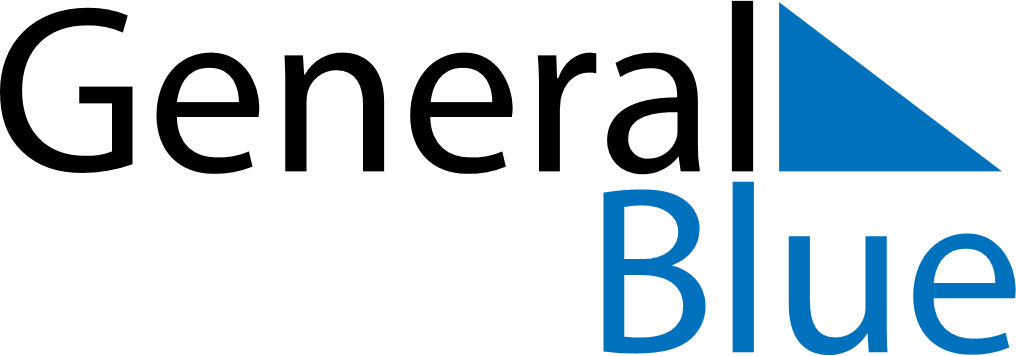 November 2024November 2024November 2024AustriaAustriaSUNMONTUEWEDTHUFRISAT12All Saints’ Day3456789101112131415161718192021222324252627282930